                        PURPLE MASH COMPUTING SCHEME OF WORK - KNOWLEDGE ORGANISER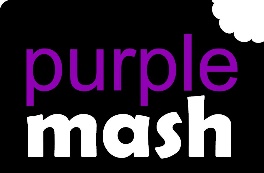 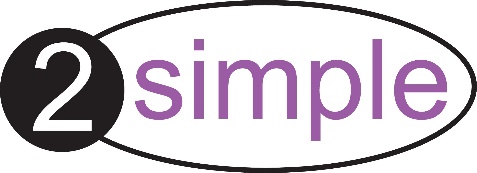 Unit: 5.6 – 3D modelling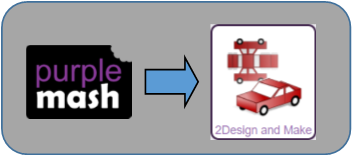                         PURPLE MASH COMPUTING SCHEME OF WORK - KNOWLEDGE ORGANISERUnit: 5.6 – 3D modelling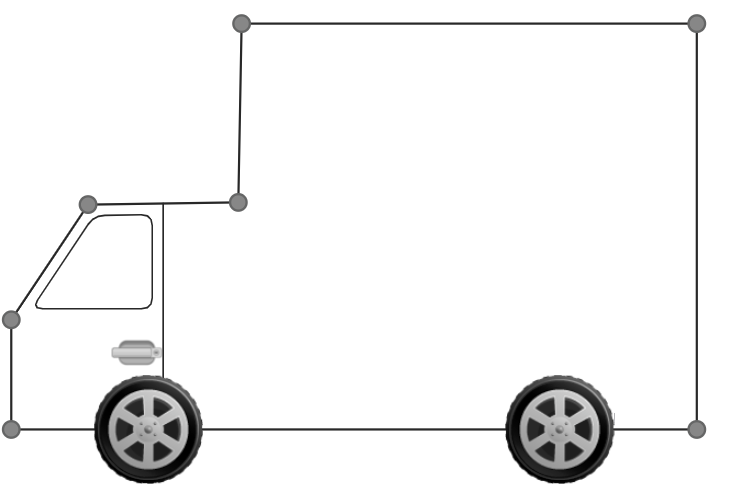 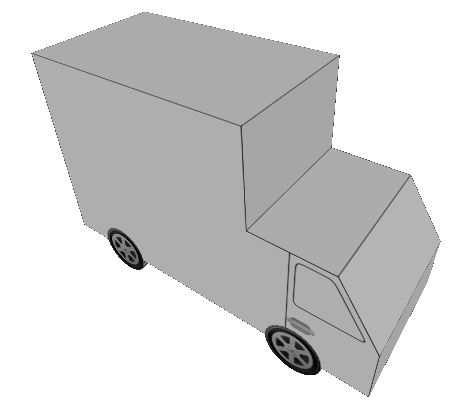 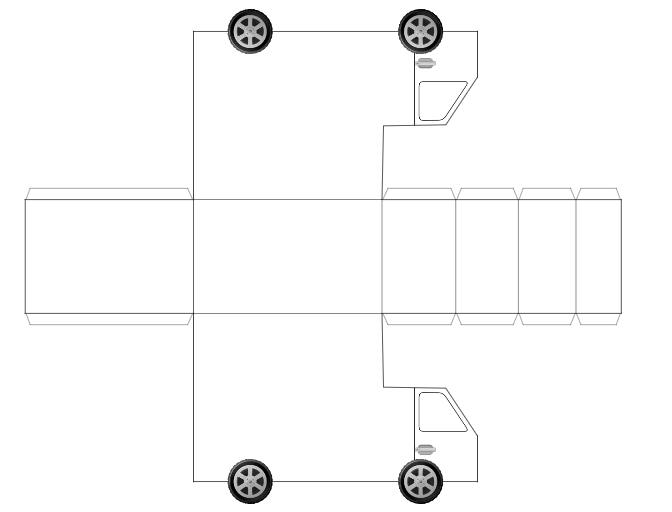 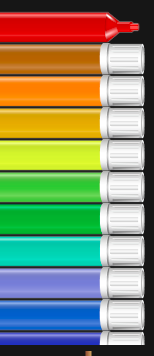 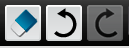 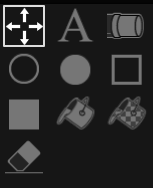 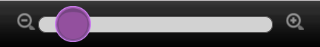 